Об утверждении Порядка определения состава имущества, закрепляемого за муниципальным унитарным предприятием, а также утверждения устава муниципального унитарного предприятия Ейскоукрепленского сельского поселения Щербиновского районаВ соответствии с частью 4 статьи 51  Федерального закона от 6 октября 2003 года № 131-ФЗ «Об общих принципах организации местного самоуправления в Российской Федерации», частью 5 статьи 8 Федерального закона от 14 ноября 2002 года № 161-ФЗ «О государственных и муниципальных унитарных предприятиях», п о с т а н о в л я ю:1. Утвердить Порядок определения состава имущества, закрепляемого за муниципальным унитарным предприятием, а также утверждения устава муниципального унитарного предприятия Ейскоукрепленского сельского поселения Щербиновского района (прилагается).2. Разместить настоящее постановление на официальном сайте администрации Ейскоукрепленского сельского поселения Щербиновского района.3. Опубликовать настоящее постановление в периодическом печатном издании «Информационный бюллетень администрации Ейскоукрепленского сельского поселения Щербиновского района».4. Контроль за выполнением настоящего постановления оставляю за собой.5. Постановление вступает в силу на следующий день со дня его официального опубликования.
ГлаваЕйскоукрепленского сельского поселенияЩербиновского района                                                                   А.А. КолосовПРИЛОЖЕНИЕ УТВЕРЖДЕНпостановлением администрации Ейскоукрепленского сельского поселения Щербиновского района от 19.07.2019 № 50ПОРЯДОКопределения состава имущества, закрепляемого за муниципальным унитарным предприятием, а также утверждения устава муниципального унитарного предприятия Ейскоукрепленского сельского поселения Щербиновского района1. Общие положения1.1. Настоящий порядок определения состава имущества, закрепляемого за муниципальным унитарным предприятием муниципального образования, а также утверждения устава муниципального унитарного предприятия Ейскоукрепленского сельского поселения Щербиновского района (далее – Порядок) разработан в соответствии с Гражданским кодексом Российской Федерации, Федеральным законом от 6 октября 2003 года № 131-ФЗ «Об общих принципах организации местного самоуправления в Российской Федерации», Федеральным законом от 14 ноября 2002 года № 161-ФЗ «О государственных и муниципальных унитарных предприятиях», решением Совета Ейскоукрепленского сельского поселения Щербиновского района                        от 25 ноября 2015 года № 1 (с изменениями от 19 июля 2018 года № 3) «Об утверждении Положения о порядке владения, пользования и распоряжения муниципальным имуществом Ейскоукрепленского сельского поселения Щербиновского района».Порядок распространяется на все виды имущества и объекты муниципальной собственности Ейскоукрепленского сельского поселения Щербиновского района (далее – муниципальное имущество), за исключением финансовых, земельных и иных природных ресурсов, порядок управления и распоряжения которыми определяется иными нормативными правовыми актами.1.2. Настоящий Порядок регулирует процедуру определения состава муниципального имущества Ейскоукрепленского сельского поселения Щербиновского района (далее – муниципальное имущество), закрепляемого за муниципальными унитарными предприятиями Ейскоукрепленского сельского поселения Щербиновского района (далее – муниципальное унитарное предприятие), а также утверждения устава муниципального унитарного предприятия.2. Порядок определения состава имущества, закрепляемого за муниципальным унитарным предприятием на праве хозяйственного ведения или оперативного управления2.1. Имущество предприятия формируется за счет:имущества, закрепляемого собственником за предприятием на праве хозяйственного ведения или оперативного управления;доходов предприятия от его деятельности;иных не противоречащих законодательству источников.2.2. Состав муниципального имущества, закрепляемого за предприятием, определяется в соответствии с целями, задачами и видом деятельности этого предприятия, предусмотренным его уставом:при его учреждении;в ходе его хозяйственной деятельности.2.3. Для определения состава имущества, закрепляемого за муниципальным унитарным предприятием, в администрацию Ейскоукрепленского сельского поселения Щербиновского района (далее – Администрация) предоставляются следующие документы:1) финансовым отделом Администрации, при создании муниципального унитарного предприятия:проект учредительных документов создаваемого муниципального унитарного предприятия;технико-экономическое обоснование закрепления конкретного вида имущества за муниципальным унитарным предприятием.2) муниципальным унитарным предприятием – в процессе осуществления хозяйственной деятельности:заявление муниципального унитарного предприятия о закреплении имущества на праве хозяйственного ведения или оперативного управления, согласованное с финансовым отделом Администрации;перечень имущества с указанием основных идентификационных признаков;копии первичных документов на приобретение имущества                                    (счета-фактуры, накладные, договоры купли-продажи, акты ввода в эксплуатацию и т.д.)2.4. При формировании состава имущества, закрепляемого за предприятием на праве хозяйственного ведения или оперативного управления, финансовый отдел Администрации:формирует перечень муниципального имущества, закрепляемого за предприятием на праве хозяйственного ведения или оперативного управления, в соответствии с намечаемой хозяйственной деятельностью предприятия;готовит проект постановления Администрации о закреплении муниципального имущества за предприятием на праве хозяйственного ведения или оперативного управления;осуществляет контроль за использованием муниципального имущества, закрепляемого за предприятием на праве хозяйственного ведения или оперативного управления;проводит иные мероприятия, связанные с формированием и передачей муниципального имущества предприятию на праве хозяйственного ведения или оперативного управления.2.5. Право на имущество, закрепляемое за предприятием на праве хозяйственного ведения или оперативного управления, возникает с момента передачи имущества по акту приема-передачи, за исключением недвижимого имущества. Право хозяйственного ведения или оперативного управления на недвижимое имущество возникает с момента его государственной регистрации. Расходы по государственной регистрации прав на имущество, закрепляемое за предприятием на праве хозяйственного ведения или оперативного управления, несет предприятие.Акт приема-передачи должен содержать сведения, позволяющие определенно идентифицировать имущество.Движимое имущество, приобретенное муниципальным унитарным предприятием самостоятельно по договору или иным основаниям (за исключением транспортных средств и имущества, приобретенного по крупным сделкам), поступает в хозяйственное ведение или оперативное управление соответствующих муниципальных унитарных предприятий без оформления документов о закреплении его на праве хозяйственного ведения или оперативного управления.2.6. Переданное имущество отражается на балансе предприятия в порядке, установленном законодательством Российской Федерации.2.7. При передаче имущества в хозяйственное ведение или оперативное управление предприятию бремя содержания, риск случайной гибели или случайного повреждения имущества несет предприятие.2.8.Стоимость имущества, закрепляемого а унитарным предприятием на праве хозяйственного ведения или на праве оперативного управления, при его учреждении определяется в соответствии с законодательством об оценочной деятельности.3. Порядок утверждения устава муниципального унитарного предприятия3.1. Утверждение устава муниципального унитарного предприятия (далее – Устав), а также вносимых в него изменений осуществляется Администрацией в соответствии с настоящим Порядком.3.2. Устав предприятия, внесение в него изменений утверждаются постановлением Администрации.3.3. В постановлении Администрации определяется лицо, ответственное за представление сведений о внесении изменений в Устав в орган, осуществляющий государственную регистрацию юридических лиц и индивидуальных предпринимателей.3.4. При создании предприятия либо в целях приведения Устава в соответствие с действующим законодательством финансовый отдел Администрации, в ведении которого будет находиться предприятие, в сроки и в порядке, установленном действующим законодательством, обеспечивает подготовку Устава.Финансовым отделом Администрации, в ведении которого будет находиться предприятие, в течение 10 рабочих дней со дня принятия муниципального правового акта Администрации о создании, реорганизации или об изменении вида предприятия либо в целях приведения Устава в соответствие с действующим законодательством разрабатывается проект Устава (проект изменений в Устав, в том числе проект Устава в новой редакции) предприятия и проект постановления Администрации об утверждении Устава (изменений в Устав, Устава в новой редакции) предприятия.3.5. Проект Устава (проект изменений в Устав, в том числе Устава в новой редакции) предприятия с проектом постановления Администрации об утверждении Устава (изменений в Устав, в том числе Устава в новой редакции) предприятия направляется в отдел по общим и юридическим вопросам Администрации на соответствие Инструкции по делопроизводству в Администрации.3.6. Согласованный проект Устава (проект изменений в Устав, в том числе Устав в новой редакции) предприятия и проект постановления Администрации об утверждении Устава (изменений в Устав, в том числе Устава в новой редакции) предприятия направляется на подпись главе Ейскоукрепленского сельского поселения Щербиновского района.3.7. Представление сведений для государственной регистрации изменений, вносимых в Устав предприятия, осуществляется в порядке, предусмотренном действующим законодательством Российской Федерации.3.8. Представленные сведения для обеспечения государственной регистрации изменений в Устав муниципального унитарного предприятия, Устава в новой редакции муниципального унитарного предприятия, в том числе финансирование расходов, связанных с его государственной регистрацией, осуществляет предприятие, в Устав которого вносятся изменения.3.9. Изменения в Устав обязательно вносятся в следующих случаях:при реорганизации предприятия;при необходимости приведения Устава в соответствие с законодательством.3.10. После государственной регистрации в установленном порядке изменений в Устав предприятия муниципальное унитарное предприятие в срок не позднее 5 рабочих дней представляет в финансовый отдел Администрации подтверждающие документы.ГлаваЕйскоукрепленского сельского поселенияЩербиновского района                                                                     А.А. Колосов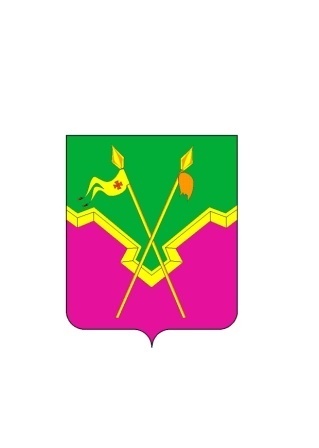 АДМИНИСТРАЦИЯЕЙСКОУКРЕПЛЕНСКОГО СЕЛЬСКОГО ПОСЕЛЕНИЯЩЕРБИНОВСКОГО РАЙОНАПОСТАНОВЛЕНИЕАДМИНИСТРАЦИЯЕЙСКОУКРЕПЛЕНСКОГО СЕЛЬСКОГО ПОСЕЛЕНИЯЩЕРБИНОВСКОГО РАЙОНАПОСТАНОВЛЕНИЕот 19.07.2019                                                            № 50село Ейское Укреплениесело Ейское Укрепление